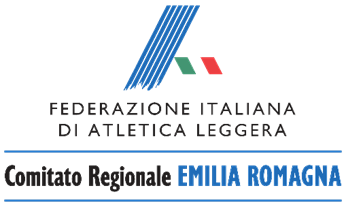 Conferma partecipazione Trofeo delle Regioni Giovanile di MarciaGrottammare – 15-16 ottobre 2022SOCIETA’: ________________________Per le ragazze specificare la preferenza top/canottaDell’atleta o di un genitoreNominativo atletaSalita autobusTaglia (1)Allergie/intolleranzeContatto telefonico (2)